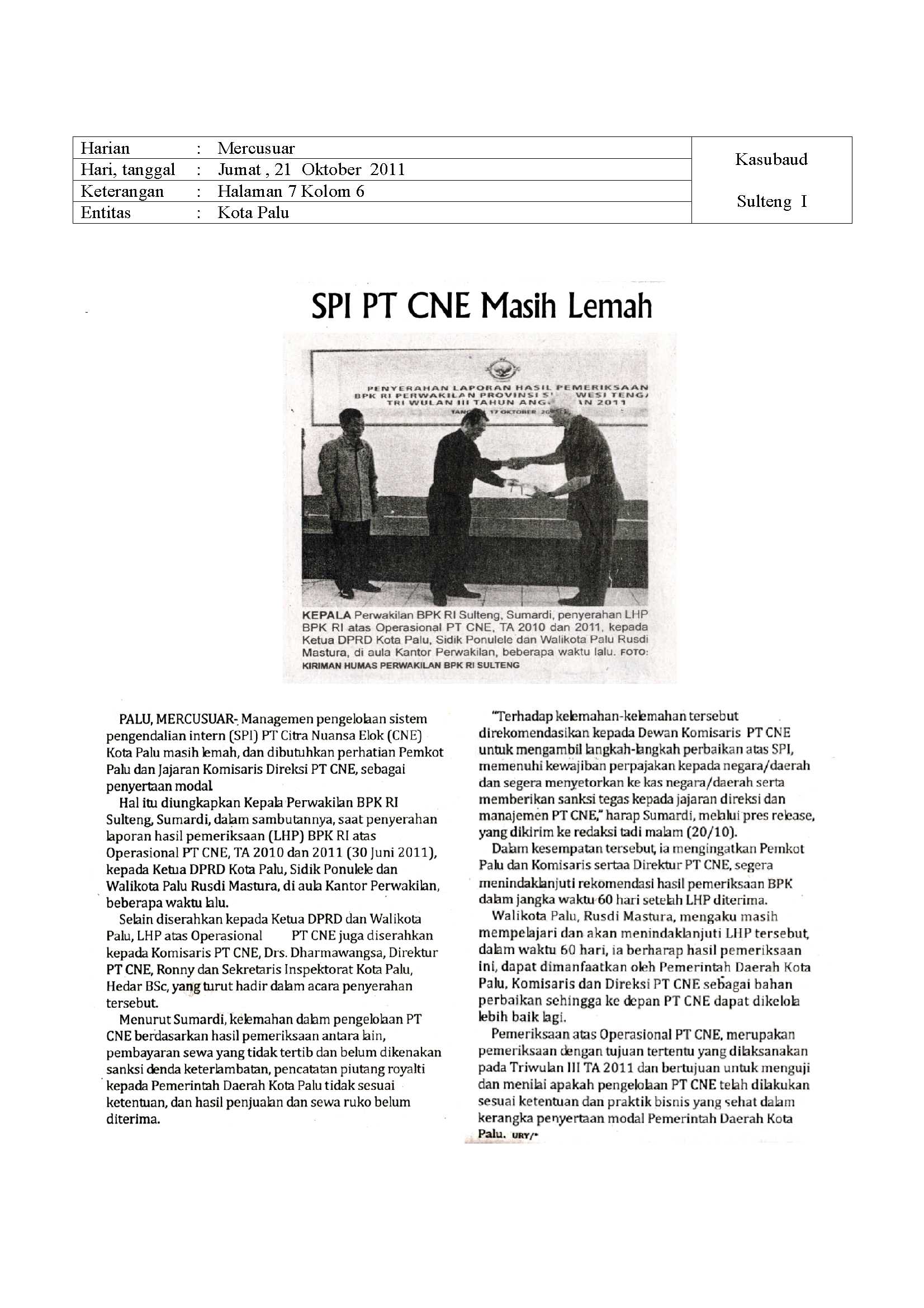 sssss 